『ノーレジ袋キャンペーン』参加申込書◆設置可能な「のぼり旗」の大きさは、１．ポール型（伸縮型180cm～250cm）□←ポール不要の場合は✔してください。（チェックした場合、「のぼり旗」布地のみを配送します。）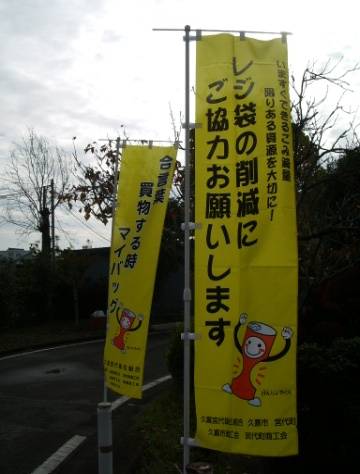 ２．卓上型（高さ50cm）３．両方（いずれかの番号に○をつけてください。）◆連絡先事業所名：　　　　　　　　　　　　　　　　　住　　所：　　　　　　　　　　　　　　　　　　　 啓発用品の郵送時に使用します。忘れず記入してください。電話番号：　　　　　　　　　　　　　　　　　ＦＡＸ番号：　　　　　　　　　　　　　　　　担当者名：　　　　　　　　　　　　　　　　　※キャンペーンで使用する啓発用品の購入・配送は衛生組合で行います。＜返信・返送先＞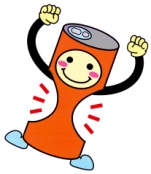 久喜宮代衛生組合へ　ＦＡＸ　０４８０－３２－５３６１又は〒３４５－０８３６　埼玉県南埼玉郡宮代町大字和戸１２７６－１　　　　　　　　　　　　　久喜宮代衛生組合　業務課　減量推進係　あて